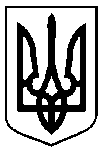 Сумська міська радаУПРАВЛІННЯ АРХІТЕКТУРИ ТА МІСТОБУДУВАННЯвул. Воскресенська, 8А, м. Суми, 40000, тел. (0542) 700-103, e-mail: arh@smr.gov.uaНАКАЗ № 123-ам. Суми									          16.04.2020Відповідно до частини п’ятої статті 265 Закону України «Про регулювання містобудівної діяльності», пункту 29 Тимчасового порядку реалізації експериментального проекту з присвоєння адрес об’єктам будівництва та об’єктам нерухомого майна, затвердженого постановою Кабінету Міністрів України від 27.03.2019 № 367, керуючись пунктом 1.1 Розділу І, підпунктом 2.3.3 пункту 2.3 Розділу ІІ, підпунктом 3.2.37 пункту 3.2 Розділу ІІІ Положення про управління архітектури та містобудування Сумської міської ради, затвердженого рішенням Сумської міської ради від 27.04.2016     № 662-МР (зі змінами)НАКАЗУЮ:Присвоїти адресу: м. Суми, вул. Патріотів України, 17, об’єкту будівництва, розташованому на земельній ділянці з кадастровим номером 5910136300:14:003:0016, власник Гарбуз Ніна Павлівна, до прийняття закінченого будівництвом об’єкта в експлуатацію.2. Рекомендувати заявнику у встановленому законодавством порядку внести відповідні відомості (зміни) до Державного реєстру речових прав на нерухоме майно.3. Організацію виконання наказу покласти на начальника відділу генерального плану та архітектурного планування управління архітектури та містобудування Сумської міської ради Фролова О.М.Начальник управління – головний архітектор								А.В. КривцовКругляк  700-106Розіслати: Фролову О.М., Стрижовій А.В., заявнику, до справиПро присвоєння адреси об’єкту будівництва, вул. Патріотів України, 17 у місті СумиПосадаПідписПІБНачальник відділу генерального плану та архітектурного плануванняО.М. ФроловЗавідувач сектору юридичного забезпечення та договірних відносин відділу фінансового забезпечення та правових питань управлінняБ.П. БерестокГоловний спеціаліст відділу генерального  плану та архітектурного плануванняО.С. Кругляк